IZBIRNI PREDMET – GLEDALIŠKI KLUB – 22. tedenAPRIL 2021Dragi gledališčniki,Teja, Tjaša C., Natalija, Žiga, Nace in Tjaša K., lepo pozdravljeni.To uro vas vabim med …SLOVENSKE IGRALSKE LEGENDE – 3. delToliko jih je, da jih bomo spoznavali postopoma v naslednjih urah.Nate čakata imenitni slovenski igralki, ki sta ustvarjali tudi , ko sta dopolnili 90. let.ŠTEFKA DROLCIzjemno nadarjena filmska in televizijska igralka, ki je nastopala vse do konca življenja. Dočakala je zelo lepo starost. Izbrskaj, koliko let je živela?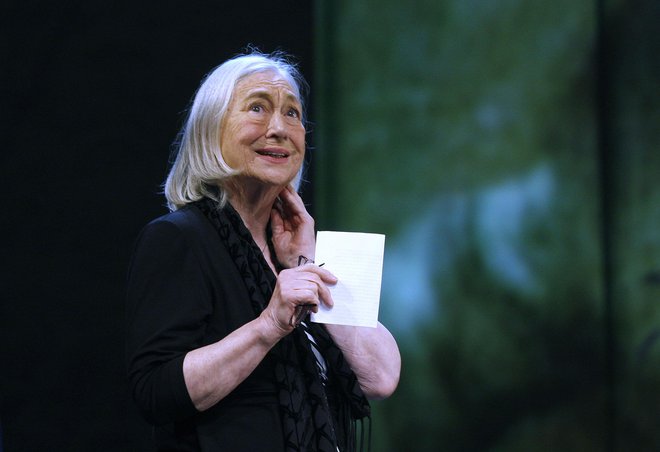 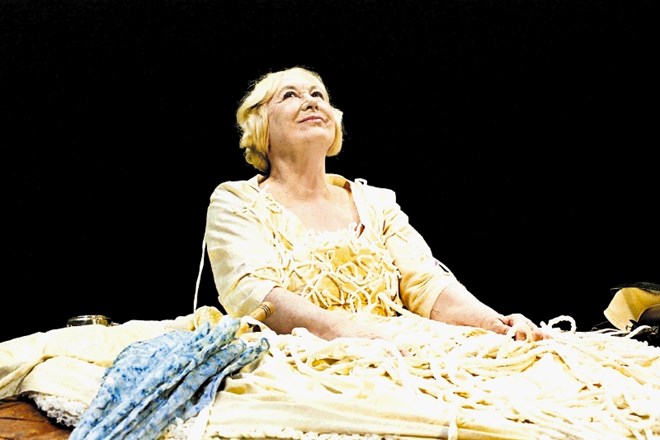 Prisluhni pogovoru.https://www.youtube.com/watch?v=QuXMTeHK1n4Potem pa odgovori:V kakšnih dvoranah so včasih nastopali in kako so bili oblečeni?Slovenska igralka in pedagoginja Štefka Drolc je igrala v nekaterih izmed največjih slovenskih filmskih uspešnic, med drugim v filmu Na svoji zemlji, Cvetje v jeseni, Povest o dobrih ljudeh in Deseti brat …IVANKA MEŽANKliknite na zanimive izseke bogate gledališke zgodbe:https://www.youtube.com/watch?v=TgSQgK2CpKc 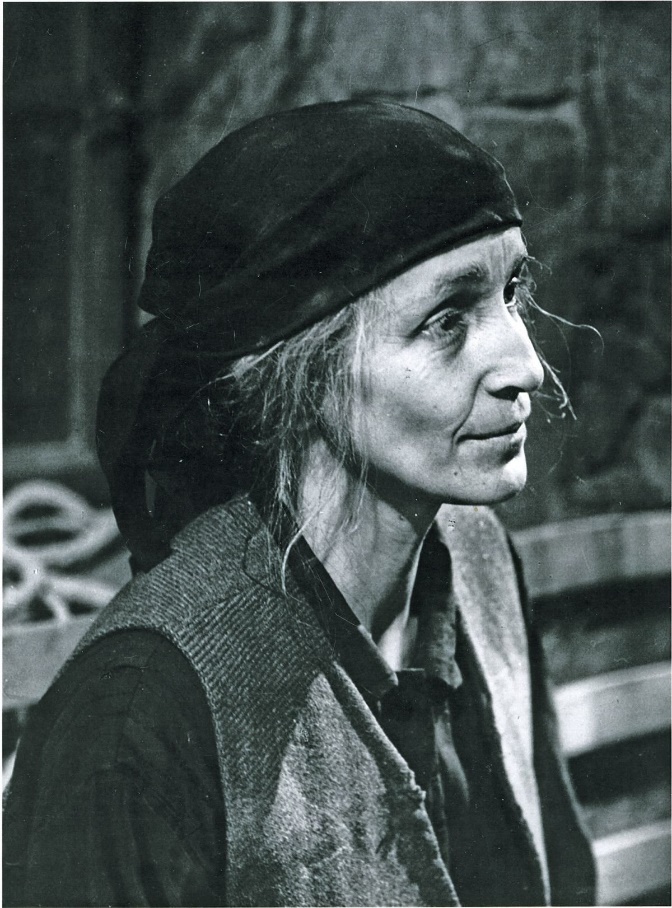 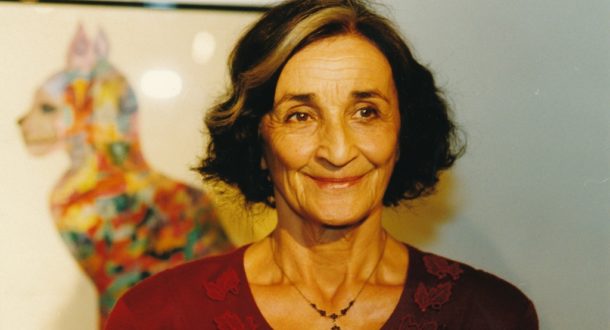 NALOGA:Bi zmogel najti njun skupni film, ali pa novejšo nadaljevanko? Zapiši ga.Namig je v pesmi:https://www.youtube.com/watch?v=ugoYUK4N8uQ&list=RDugoYUK4N8uQ&index=1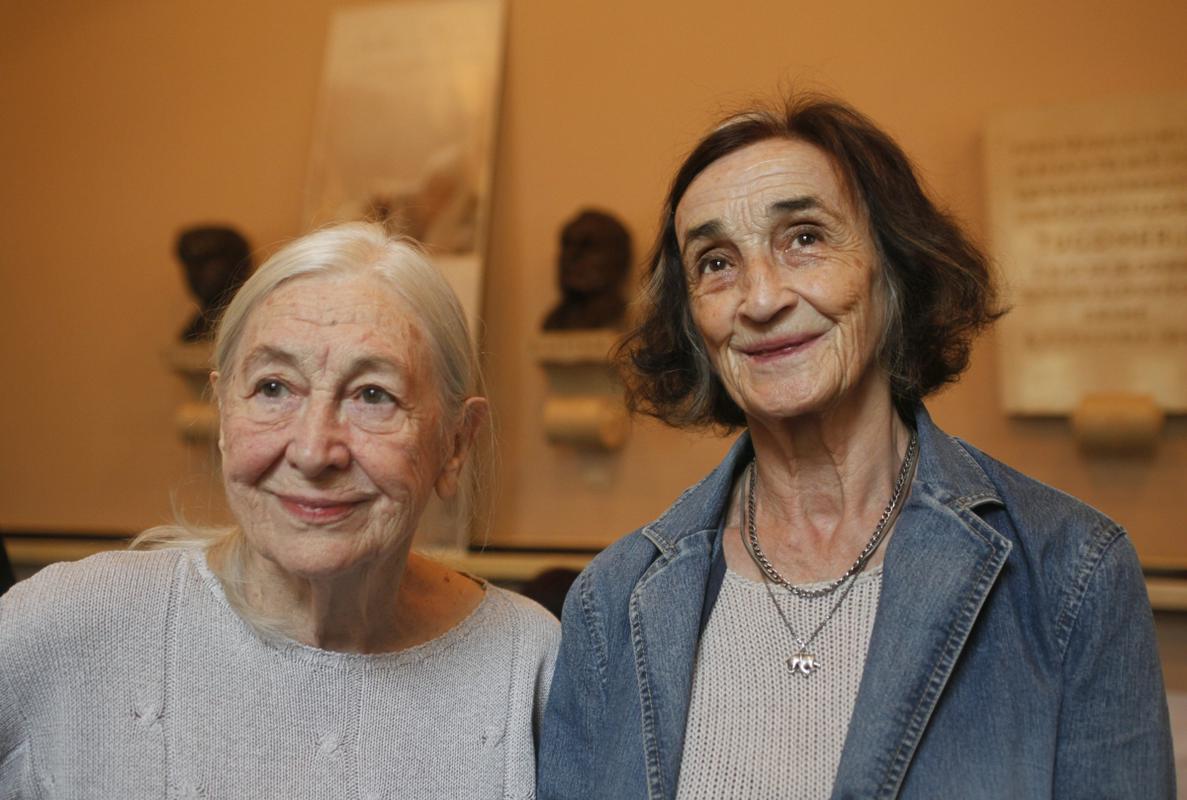 Dolgo je bilo prijateljstvo Štefke in Ivanke, ki sta bili poklicno povezani v Drami. Učiteljica Katja